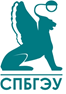 ИНФОРМАЦИОННОЕ ПИСЬМОСАНКТ-ПЕТЕРБУРГСКИЙ ГОСУДАРСТВЕННЫЙ ЭКОНОМИЧЕСКИЙ УНИВЕРСИТЕТ (СПбГЭУ)УПРАВЛЕНИЕ ФЕДЕРАЛЬНОЙ СЛУЖБЫ ГОСУДАРСТВЕННОЙ СТАТИСТИКИ ПО Г. САНКТ-ПЕТЕРБУРГУ И ЛЕНИНГРАДСКОЙ ОБЛАСТИ (ПЕТРОСТАТ)РОССИЙСКАЯ АСОЦИАЦИЯ СТАТИСТИКОВ (РАС)приглашают принять участие в Международной научно-практической конференции«Наука о данных»4-7 февраля 2020 г. (Санкт-Петербург)Направления работы конференции:ПРОЕКТИРОВАНИЕ БАЗ ДАННЫХ, НОВЫЕ ТЕХНОЛОГИИ СБОРА МАССОВЫХ ДАННЫХ И ИХ ВЕРИФИКАЦИИ СТАТИСТИЧЕСКАЯ ВИЗУАЛИЗАЦИЯМОДЕЛИРОВАНИЕ И ПРОГНОЗНАЯ АНАЛИТИКАИНТЕРВЕНЦИЯ БУДУЩЕГО В ОБУЧЕНИЕ: РАЗВИТИЕ НОВОГО ТЕХНОЛОГИЧЕСКОГО ПОКОЛЕНИЯБОЛЬШИЕ ДАННЫЕ И ИСКУССТВЕННЫЙ ИНТЕЛЛЕКТСТАТИСТИЧЕСКАЯ ГРАМОТНОСТЬ: МЕТОДЫ ОЦЕНКИ И РЕЗУЛЬТАТЫОрганизационный взнос не предусматривается. Планируется электронное издание материалов конференции, одобренных Оргкомитетом. Принимаются только материалы, отвечающие тематике конференции и установленным требованиям.Заявки на участие и материальны конференции принимаются до 10 января 2020 г. по e-mail: konf_stat@mail.ru.3 февраля Прибытие участников. День культурной программы, сбор в 15-00 в СПбГЭУ, Санкт-Петербург, наб. канала Грибоедова, д. 30/32. Экскурсии: «История здания Ассигнационного банка Российской империи».4 февраля в 10-00 Дом ученых им. М. Горького РАН, СПб, Дворцовая наб., 26СЪЕЗД РОССИЙСКОЙ АССОЦИАЦИИ СТАТИСТИКОВОтчет о деятельности РАС Развитие структуры РАСВ 15-00 экскурсия «История дворца Великого князя В.А. Романова и 100-летие Дома ученых им. М. Горького РАН»5 февраля в 10-00 СПбГЭУ, Санкт-Петербург, наб. канала Грибоедова, д. 30/32Регистрация участников с 9-00.Пленарные заседания. 6-7 февраляРабота секций; круглых столов. Мастер- классы: эконометрика; анализ временных рядов.Научные журналы: обзор научных публикаций, перспективы развитияПредседатель программного комитета конференциичлен-корр. РАН, научный руководитель РАС, зав. кафедрой статистики и эконометрики СПбГЭУ                  			                                                               И.И. Елисеева Для регистрации необходимо заполнить формуhttps://docs.google.com/forms/d/e/1FAIpQLScNhqRzGD3ozZA_cyy3xuFxzexCA7-AXI25WALrrlAU_FmFEw/viewform?vc=0&c=0&w=1Материалы конференции (тезисы выступления, статьи), оформленные в соответствии с требованиями, необходимо отправить на e-mail: konf_stat@mail.ru (с пометкой Конференция январь 2020).Прием заявок на участие (https://docs.google.com/forms/d/e/1FAIpQLScNhqRzGD3ozZA_cyy3xuFxzexCA7-AXI25WALrrlAU_FmFEw/viewform?vc=0&c=0&w=1) и материалов конференции продлен до 10 января 2020 годаHtТребования к оформлению материалов конференции	Текст статьи должен быть представлен в электронном виде в файле MS Word и оформлен в соответствии с прилагаемым шаблоном.	Текст: шрифт TimesNewRoman, 10 pt через 1,0 интервал. Текст должен быть набран без переносов и выровнен по ширине страницы. Объем статьи не должен превышать двух страниц формата А4.	Правила оформления заголовка: Ф.И.О. в левом верхнем углу (полужирный шрифт), ниже: ученая степень, ученое звание, должность. название организации (курсив), ниже заголовок (выравнивание по центру; полужирные буквы).Пример оформления заголовкаЕлисеева И.И.член корр. РАН, докт. экон. наук, проф.,зав. кафедрой статистики и эконометрики СПбГЭУ Государственная статистика как общественное благо: введение в проблему	Список литературы приводится в конце статьи в алфавитном порядке по фамилиям авторов в соответствии с принятыми стандартами библиографического описания. Ссылки на цитируемые источники даются в круглых скобках с указанием авторов и года издания соответствующей работы, например, (Петров, 2016, с. 23) или (Статистический сборник …, 2018, с. 56).	Пример оформления списка источниковИсточникиПостановление Пленума Верховного Суда РФ от 13.10.2015 N 45 "О некоторых вопросах, связанных с введением в действие процедур, применяемых в делах о несостоятельности (банкротстве) граждан". - (Электронная версия: http://ppt.ru/newstext.phtml?id=8189514)Елисеева И.И., Раскина Ю.В. Измерение бедности в России: возможности и ограничения // Вопросы статистики. 2017. № 8. С. 70-89.